THE UNIVERSITY OF PUGET SOUND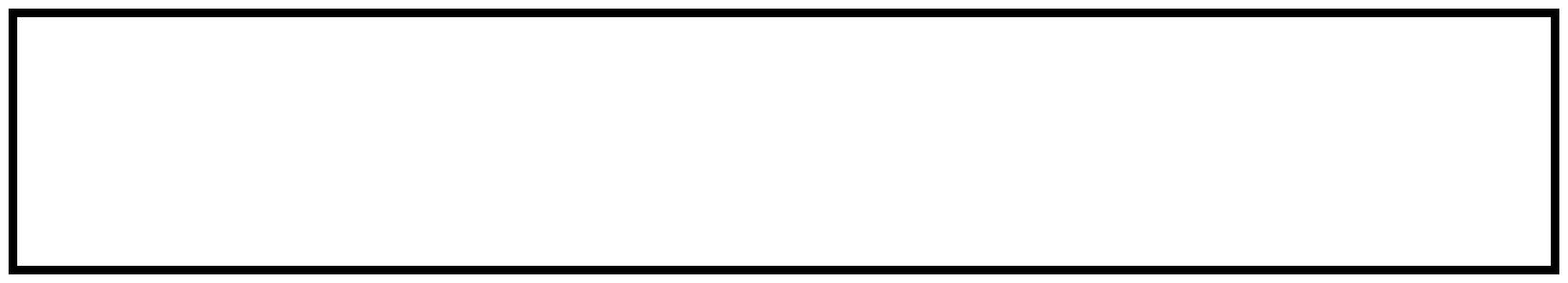 2015-2016 CURRICULUM GUIDEBUSINESS: GENERAL EMPHASISDEGREE: BACONTACT PERSON: ALVA BUTCHERNOTES:ECON 170 is a prerequisite for BUS 310 & 315. BUS 205 and MATH 160 or 260 are prerequisites for BUS 315. Recommend BUS 315 the semester following BUS 205.Courses used to satisfy the BUS elective requirement may not also be used to satisfy university core requirements. BUS 300, 344 and CONN 387, 390, 478 may not be used to fulfill this requirement. Students must complete the foundational courses and have senior standing before taking the senior research seminar. Check course descriptions, as well as semester by semester course offerings, for 400-level BUS classes to determine if they fulfill the Senior Research Seminar requirement. Courses approved: BUS 416, 432, 476, 478, 482, 485. Of the three units of upper division coursework required outside the first major, the Connections course will count for one.  THE UNIVERSITY OF PUGET SOUND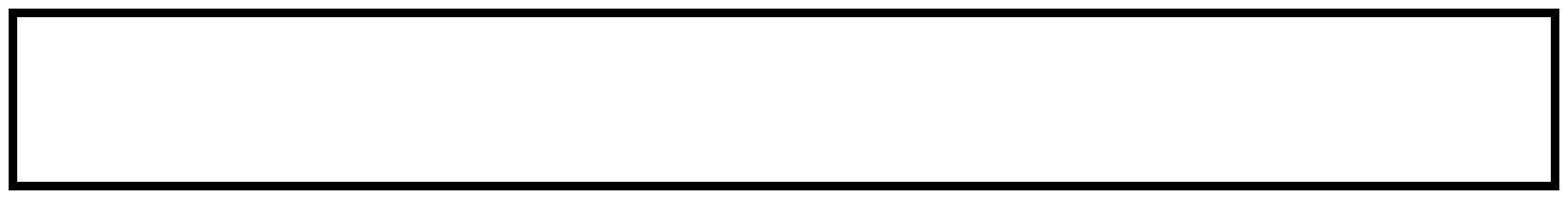 COURSE CHECKLISTBUSINESS: GENERAL EMPHASISCORE CURRICULUM	MAJOR REQUIREMENTSTHIS FORM ISNOT ANOFFICIAL GRADUATION ANALYSISA suggested four-year program:A suggested four-year program:A suggested four-year program:Fall Semester ClassesSpring Semester ClassesFreshmanUnitsUnitsUnitsSSI11SSI21ECON 170 (SL core)11MATH 160 or 260 (MA core)21Elective1Elective 1FL (if needed) or elective 1FL (if needed) or elective1SophomoreUnitsUnitsUnitsBUS 2052, 305, 310, or 3401BUS 2052, 305, 310, or 340BUS 2052, 305, 310, or 3401BUS 2052, 305, 310, or 340Approaches core1Approaches core1Elective1Elective1JuniorUnitsUnitsUnitsBUS 3153 or Elective1BUS 3153 or Elective1BUS Elective (300+)41BUS elective (300+)41Elective1Elective1Elective1Elective1SeniorUnitsUnitsUnitsSenior Research Seminar5 or Elective1Senior Research Seminar5 or Elective1BUS Elective (300+)41BUS elective (300+)41CN core6 or Elective1CN core6 or Elective1Elective1Elective1Puget Sound requires a total of 32 units to graduate.UNIVERSITY CORECRSTERMGRADESSI1SSI2ARHMMA (MATH 160 or 260)NSSL (ECON 170)CNKEYKEYKEYKEYKEYSSI1= Seminar in Scholarly Inquiry1MA= Mathematical ApproachesMA= Mathematical ApproachesMA= Mathematical ApproachesMA= Mathematical ApproachesSSI2= Seminar in Scholarly Inquiry2NS= Natural Scientific ApproachesNS= Natural Scientific ApproachesNS= Natural Scientific ApproachesNS= Natural Scientific ApproachesAR= Artistic ApproachesSL= Social Scientific ApproachesSL= Social Scientific ApproachesSL= Social Scientific ApproachesSL= Social Scientific ApproachesHM= Humanistic ApproachesCN= ConnectionsCN= ConnectionsCN= ConnectionsCN= ConnectionsFL= Foreign LanguageFL= Foreign LanguageFL= Foreign LanguageFL= Foreign LanguageCOURSEUNITSTERMGRADEMATH 160 or 260*MATH 160 or 260*ECON 170*ECON 170*BUS 205BUS 205BUS 305BUS 305BUS 310BUS 310BUS 315BUS 315BUS 340BUS 340BUS Electives 300+:**BUS Electives 300+:**1.1. 2.2. Senior Research Seminar***Senior Research Seminar***